Wireless Specialty Networks (WSN)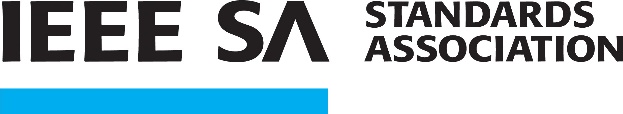 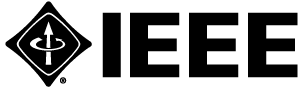 P802.15Type of Project: Revision to IEEE Standard 802.15-2020Project Request Type: Initiation / RevisionPAR Request Date: dd MMM yyyyPAR Approval Date: dd MMM yyyyPAR Expiration Date: 31 Dec 2025PAR Status: ActiveRoot Project: 802.15-2020Project Number: P802.15Type of Document: StandardLife Cycle: Full Use2.1 Project Title: Standard for Information Technology -- Telecommunications and Information Exchange Between Systems Local and Metropolitan Area Networks -- Specific Requirements - Part 11: Wireless Local Area Network (LAN) Medium Access Control (MAC) and Physical Layer (PHY) SpecificationsWorking Group: Wireless LAN Working Group(C/LM/802.11 WG)Contact Information for Working Group Chair:Name: Clint PowellEmail Address: cpowell@ieee.orgContact Information for Working Group Vice Chair:Name: Phil BeecherEmail Addresspbeecher@ieee.orgSociety and Committee: IEEE Computer Society/LAN/MAN Standards Committee(C/LM)Contact Information for Standards Committee Chair:Name: Paul NikolichEmail Address: p.nikolich@ieee.orgContact Information for Standards Committee Vice Chair:Name: James GilbEmail Address: gilb@ieee.orgContact Information for Standards Representative:Name: James GilbEmail Address: gilb@ieee.orgType of Ballot: IndividualExpected Date of submission of draft to the IEEE SA for Initial Standards Committee Ballot:Jun 2023Projected Completion Date for Submittal to RevCom: Jun 2024Approximate number of people expected to be actively involved in the development of this project: 50Scope of proposed standard: This standard defines the physical layer (PHY) and medium access control (MAC) sublayer specifications for low-data-rate wireless connectivity with fixed, portable, and moving devices with no battery or very limited battery consumption requirements. In addition, the standard provides modes that allow for precision ranging. PHYs are defined for devices operating in a variety of geographic regions.Is the completion of this standard contingent upon the completion of another standard? NoPurpose: The standard provides for ultra low complexity, ultra low cost, ultra low power consumption, and low data rate wireless connectivity among inexpensive devices , especially targeting the communications requirements of what is now commonly referred to as the Internet of Things . In addition, one some of the alternate PHYs provide precision ranging capability that is accurate to one meter. Multiple PHYs are defined to support a variety of frequency bands.Need for the Project: This project is needed to incorporate accumulated maintenance changes (editorial and technical corrections) into the standard and to include approved amendments. The amendments include [IEEE Std 802.15.4w, IEEE Std 802.15.4x, IEEE Std 802.15.4y, IEEE Std 802.15.4z,  ??? ] which are expected to be ratified in mid-2022. One additional amendment is currently under development.Stakeholders for the Standard: The stakeholders include manufacturers and users of telecom, medical, environmental, energy, and consumer electronics equipment and manufacturers and users of equipment involving the use of wireless sensor and control networks.Intellectual PropertyIs the Standards Committee aware of any copyright permissions needed for this project?NoIs the Standards Committee aware of possible registration activity related to this project?YesExplanation: The RAC may want to review for correct and consistent usage of registry terms.Are there other standards or projects with a similar scope? NoIs it the intent to develop this document jointly with another organization? No8.1 Additional Explanatory Notes: 5.5 The amendment currently under development is:P802.15.4ab - Amendment: Enhanced Ultra Wide-Band (UWB) Physical Layers (PHYs) and Associated Medium Access and Control (MAC) sublayer EnhancementsProjectIEEE P802.15 Working Group for Wireless Specialty Networks (WSN)IEEE P802.15 Working Group for Wireless Specialty Networks (WSN)Title802.15 WG & CAC Minutes Virtual May Interim 2022802.15 WG & CAC Minutes Virtual May Interim 2022Date Submitted[10 May 2022]	[10 May 2022]	Source[Phil Beecher][Wi-SUN Alliance]email:        [pbeecher@wi-sun.org]Re:[March 802.15 Plenary Meeting held virtually][March 802.15 Plenary Meeting held virtually]Abstract[IEEE 802.15 Working Group & CAC Minutes][IEEE 802.15 Working Group & CAC Minutes]Purpose[Official minutes of the Working Group Opening/Closing and CAC Sessions][Official minutes of the Working Group Opening/Closing and CAC Sessions]NoticeThis document has been prepared to assist the IEEE 802.15.  It is offered as a basis for discussion and is not binding on the contributing individual(s) or organization(s). The material in this document is subject to change in form and content after further study. The contributor(s) reserve(s) the right to add, amend or withdraw material contained herein.This document has been prepared to assist the IEEE 802.15.  It is offered as a basis for discussion and is not binding on the contributing individual(s) or organization(s). The material in this document is subject to change in form and content after further study. The contributor(s) reserve(s) the right to add, amend or withdraw material contained herein.ReleaseThe contributor acknowledges and accepts that this contribution becomes the property of IEEE and may be made publicly available by 802.15.The contributor acknowledges and accepts that this contribution becomes the property of IEEE and may be made publicly available by 802.15.